ПРАВИТЕЛЬСТВО СВЕРДЛОВСКОЙ ОБЛАСТИПОСТАНОВЛЕНИЕот 26 октября 2023 г. N 778-ППО ПРЕМИЯХ В СФЕРЕ МОЛОДЕЖНОЙ ПОЛИТИКИНА ТЕРРИТОРИИ СВЕРДЛОВСКОЙ ОБЛАСТИВ соответствии с пунктом 3 статьи 10 Закона Свердловской области от 29 октября 2013 года N 113-ОЗ "О реализации молодежной политики на территории Свердловской области", в целях признания заслуг молодежи и специалистов по работе с молодежью в сфере реализации молодежной политики Правительство Свердловской области постановляет:1. Учредить двадцать ежегодных премий в сфере молодежной политики на территории Свердловской области в размере 130000 рублей каждая.2. Утвердить Положение о премиях в сфере молодежной политики на территории Свердловской области (прилагается).3. Контроль за исполнением настоящего Постановления возложить на Заместителя Губернатора Свердловской области П.В. Крекова.4. Настоящее Постановление вступает в силу с 1 января 2024 года.5. Настоящее Постановление опубликовать на "Официальном интернет-портале правовой информации Свердловской области" (www.pravo.gov66.ru).Исполняющий обязанностиГубернатора Свердловской областиА.В.ШМЫКОВУтвержденоПостановлением ПравительстваСвердловской областиот 26 октября 2023 г. N 778-ПП"О премиях в сфере молодежной политикина территории Свердловской области"ПОЛОЖЕНИЕО ПРЕМИЯХ В СФЕРЕ МОЛОДЕЖНОЙ ПОЛИТИКИНА ТЕРРИТОРИИ СВЕРДЛОВСКОЙ ОБЛАСТИ1. Настоящее положение устанавливает категории участников конкурса на соискание премий (далее - участник), которым присуждаются премии в сфере молодежной политики на территории Свердловской области (далее - премии), порядок участия в конкурсе на соискание премий (далее - конкурс), проведения конкурса, а также подведения итогов конкурса и награждения его участников.2. Премии присуждаются ежегодно в целях формирования позитивного социального и профессионального имиджа специалистов, лидеров молодежных общественных объединений, а также отдельных деятелей, внесших значительный вклад в развитие молодежи Свердловской области, публичного их признания и поощрения за заслуги в сфере молодежной политики.3. Исполнительным органом государственной власти Свердловской области, до которого в соответствии с бюджетным законодательством Российской Федерации как получателя бюджетных средств доведены в установленном порядке лимиты бюджетных обязательств на выплату премий победителям конкурса, является Министерство образования и молодежной политики Свердловской области (далее - Министерство).4. Присуждение премий осуществляется по результатам конкурса.5. К участию в конкурсе допускаются граждане Российской Федерации, зарегистрированные по месту жительства на территории Свердловской области, в возрасте от 18 лет, которые не являлись получателями премии в соответствии с настоящим положением в течение двух лет, предшествующих участию в конкурсе.6. Участниками являются граждане, ставшие победителями грантовых конкурсов среди физических лиц с проектами, направленными на развитие молодежной политики (далее - проекты), и реализовавшие проекты за два года, предшествующие году присуждения премии (для номинаций, указанных в подпунктах 1 - 4 пункта 7 настоящего положения).7. Выдвижение участников осуществляется самостоятельно по следующим номинациям:1) "Рассказываю о важном" - для представителей пресс-центров и пресс-служб образовательных организаций, молодежных органов самоуправления, социально ориентированных некоммерческих организаций, осуществляющих деятельность в сфере молодежной политики, а также руководителей медиа-проектов и лидеров общественного мнения;2) "Сохраняю традиции" - для физических лиц, осуществляющих деятельность по воспитанию в молодежи гражданственности, патриотизма, преемственности традиций, уважения к отечественной истории, историческим, национальным и иным традициям народов Российской Федерации, сохранению культурного наследия, традиционных семейных ценностей;3) "Делаю жизнь лучше" - для физических лиц, деятельность которых направлена на развитие в сфере экологии, природопользования, благоустройства территорий, пропаганду здорового образа жизни и спорта;4) "Оказываю помощь" - для физических лиц, реализовавших проекты, направленные на вовлечение молодежи в социально значимую деятельность, волонтерство и помощь населению;5) "Лидер молодежи" - для специалистов, работа которых связана с реализацией основных направлений молодежной политики, за исключением государственных и муниципальных служащих, разработавших уникальные проекты, методики, программы, направленные на формирование в Свердловской области среды для комплексного развития потенциала молодежи.8. Один участник может выдвигаться только в одной номинации.9. Заявление для участия в конкурсе (далее - заявление) и документы, прилагаемые к заявлению, согласно приложению N 1 к настоящему положению (далее - документы) представляются кандидатом в электронном виде через федеральную государственную автоматизированную информационную систему "Молодежь России" (далее - ФГАИС "Молодежь России").10. Заявление и документы, поступившие в Министерство после наступления даты окончания приема заявлений, установленной Министерством, не регистрируются и не рассматриваются.11. Министерство после окончания срока приема заявлений в течение 15 рабочих дней осуществляет рассмотрение заявлений и документов, поданных в ФГАИС "Молодежь России", на предмет соответствия документов требованиям пунктов 5 - 10 настоящего положения.12. Основаниями для отказа в признании лица, подавшего заявление и документы, участником конкурса являются:1) непредставление (представление не в полном объеме) документов;2) недостоверность информации, содержащейся в документах, представленных участником;3) несоответствие документов требованиям пунктов 5 - 10 настоящего положения.13. Для проведения конкурса Министерство:1) создает и утверждает приказом Министерства состав конкурсной комиссии и организует ее работу;2) устанавливает даты начала и окончания приема заявлений и документов;3) публикует извещение о проведении конкурса на официальном сайте Министерства в информационно-телекоммуникационной сети "Интернет" (www.minobraz.egov66.ru) (далее - официальный сайт Министерства) с указанием дат и времени начала и окончания приема документов, а также контактных телефонов для получения устных консультаций по вопросам подготовки заявлений и документов;4) обеспечивает защиту имеющихся в заявлениях персональных данных в соответствии с законодательством Российской Федерации.14. Оценка заявлений и документов участников осуществляется конкурсной комиссией в количестве 10 человек из состава координационного совета при Губернаторе Свердловской области по развитию молодежной политики в Свердловской области, утвержденного Указом Губернатора Свердловской области от 25.09.2023 N 452-УГ "О координационном совете при Губернаторе Свердловской области по развитию молодежной политики в Свердловской области".15. В состав конкурсной комиссии не может входить лицо, подавшее заявление.16. Конкурсная комиссия в рамках конкурса осуществляет заочное дистанционное рассмотрение документов участников в электронном виде, выставляет баллы в соответствии с критериями отбора согласно приложению N 2 к настоящему положению, осуществляет формирование рейтинга участников по каждой номинации и определение победителей конкурса.17. Победителями конкурса признаются участники, занявшие первые четыре места в рейтинге по номинациям, указанным в подпунктах 1 - 5 пункта 7 настоящего положения.18. Победители конкурса получают премии в размере 130000 рублей каждая без учета налога на доходы физических лиц.19. Премии присуждаются распоряжением Правительства Свердловской области, которое размещается на официальном сайте Министерства.20. Церемония награждения победителей конкурса проводится в рамках празднования Дня молодежи в Российской Федерации.21. Премии победителям конкурса перечисляются Министерством на счета, открытые в российских кредитных организациях, ежегодно не позднее 25 декабря текущего года.Приложение N 1к Положению о премияхв сфере молодежной политикина территории Свердловской областиСПИСОКДОКУМЕНТОВ, ПРИЛАГАЕМЫХ К ЗАЯВЛЕНИЮ ДЛЯ УЧАСТИЯ В КОНКУРСЕНА СОИСКАНИЕ ПРЕМИИ В СФЕРЕ МОЛОДЕЖНОЙ ПОЛИТИКИНА ТЕРРИТОРИИ СВЕРДЛОВСКОЙ ОБЛАСТИ1. Ходатайство главы муниципального образования, расположенного на территории Свердловской области, о поддержке участника конкурса на соискание премии в сфере молодежной политики на территории Свердловской области (далее - участник).2. Письменное согласие участника на обработку его персональных данных.3. Копия паспорта участника (страниц, содержащих основную информацию и прописку).4. Копия свидетельства о постановке на учет физического лица в налоговом органе.5. Копия страхового свидетельства обязательного пенсионного страхования участника.6. Банковские реквизиты счета участника, открытого в российской кредитной организации, на бланке кредитной организации.7. Копии документов, подтверждающих заслуги и достижения участника в году выдвижения и в течение двух лет, предшествующих году выдвижения на соискание премии.8. Презентация реализованного участником проекта, или программы, или методики.Приложение N 2к Положению о премияхв сфере молодежной политикина территории Свердловской областиКРИТЕРИИОТБОРА ДЛЯ ПРИСУЖДЕНИЯ ПРЕМИИ В СФЕРЕ МОЛОДЕЖНОЙ ПОЛИТИКИНА ТЕРРИТОРИИ СВЕРДЛОВСКОЙ ОБЛАСТИОценка презентаций проектов, или программ, или методик (далее - проекты) осуществляется по 7 критериям:1) "Сумма выигранного гранта" (для номинаций, указанных в подпунктах 1 - 4 пункта 7 Положения о премиях в сфере молодежной политики на территории Свердловской области, утвержденного постановлением Правительства Свердловской области);2) "Содержательность и логичность презентации";3) "Эффективность проекта";4) "Оформление презентации";5) "Собственный вклад в проект";6) "Масштаб реализации проекта";7) "Информационное освещение проекта".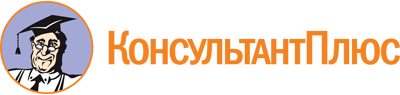 Постановление Правительства Свердловской области от 26.10.2023 N 778-ПП
"О премиях в сфере молодежной политики на территории Свердловской области"
(вместе с "Положением о премиях в сфере молодежной политики на территории Свердловской области")Документ предоставлен КонсультантПлюс

www.consultant.ru

Дата сохранения: 26.11.2023
 Номер строкиКритерийКоличество балловСодержание критерия12341.Сумма выигранного гранта30 балловсумма выигранного гранта составляет один миллион рублей и выше1.Сумма выигранного гранта20 балловсумма выигранного гранта составляет от пятисот тысяч до одного миллиона рублей1.Сумма выигранного гранта10 балловсумма выигранного гранта составляет менее пятисот тысяч рублей2.Содержательность и логичность презентации30 балловв презентации четко выражены структура, логическая и смысловая связь между слайдами2.Содержательность и логичность презентации20 балловв презентации четко выражены структура, логическая и смысловая связь между слайдами, но имеются обоснованные незначительные замечания эксперта2.Содержательность и логичность презентации10 балловструктура презентации не раскрывает содержание проекта2.Содержательность и логичность презентации0 балловпрезентация полностью не структурирована или не связана с проектом3.Эффективность проекта30 балловрезультат проекта соответствует поставленной цели и задачам, представлен конкретно, реалистично и достигнут в полном объеме. Показатели результативности описаны корректно, понятно и являются достижимыми, коррелируются с логикой проекта3.Эффективность проекта20 балловцель и задачи проекта частично соотносятся с полученным результатом. Показатели результативности описаны корректно, понятно и являются достижимыми, но не охватывают все мероприятия проекта. Результативность проекта представлена частично3.Эффективность проекта10 балловпроектная логика соблюдена не в полной мере. Показатели результативности проекта описаны некорректно, являются недостижимыми, не до конца коррелируются с логикой проекта. Результативность проекта представлена незначительно3.Эффективность проекта0 балловрезультат проекта полностью не соотносится с поставленными целью и задачами проекта. Показатели результативности не описаны4.Оформление презентации30 балловпрезентация оформлена в уникальном дизайне, не перегружена информацией, не содержит ошибок4.Оформление презентации20 балловпрезентация понятна, не перегружена информацией, содержит небольшие структурные ошибки4.Оформление презентации10 балловпрезентация непонятна, перегружена информацией, содержит большие структурные ошибки5.Собственный вклад в проект20 балловучастником выделены сильные и слабые стороны собственной деятельности в рамках реализации проекта (что получилось и не получилось как у лидера проекта), четко определен собственный функционал5.Собственный вклад в проект10 балловучастник указал только один аспект своей деятельности в рамках реализации проекта (либо сильные, либо слабые стороны) и (или) не определен собственный функционал участника5.Собственный вклад в проект0 балловданные не были представлены в презентации участника6.Масштаб реализации проекта30 балловзаявленный территориальный охват проекта оправдан, использует реальные возможности организации и адекватен тем проблемам, на решение которых направлен проект6.Масштаб реализации проекта20 балловвозможность реализации проекта на заявленной территории не обеспечена в полном объеме6.Масштаб реализации проекта10 балловзаявленная территория реализации проекта не подтверждается содержанием презентации6.Масштаб реализации проекта0 балловмасштаб проекта не описан7.Информационное освещение проекта10 балловосуществлено информационное освещение проекта. Информационное освещение подтверждается ссылками на источники планируемого и (или) существующего информационного освещения7.Информационное освещение проекта0 балловданные об информационном освещении не представлены в презентации проекта